Name:						   Date:							Missing Word Sentences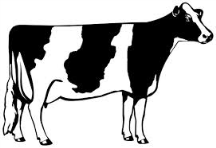 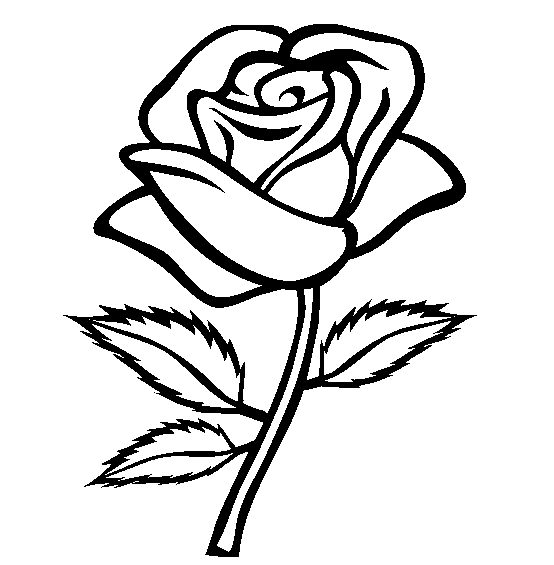 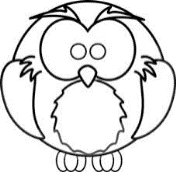 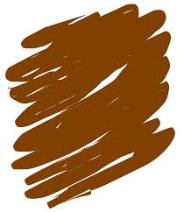        brown                  owl              flower               cows             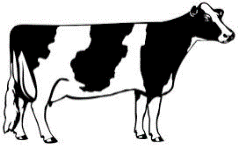 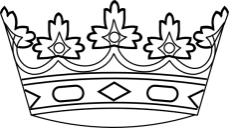 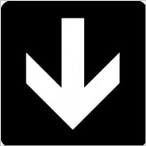 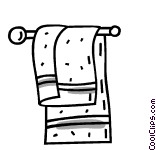 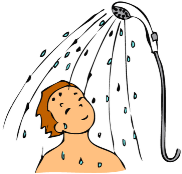        crowns                   shower               towel             down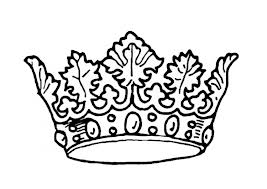 The  teacher  said,  “Put  your  pencils  _________!”On  the  farm  there  are  chickens,  sheep,  pigs,  and  a  lot  of  _________.My  Mum  loves  it  when  I  give  her  a  _________.After  playing   sport  I  take  a  _________.After  my  shower  I  dry  myself  with  a  soft  _________.The  _________  is  a  very  smart  bird.The  king  and  queen  have  gold  and  silver  _________.Chocolate  is  a  dark    _________  colour.